Analiza finansowa „Towarzystwa Akcyjnego HARTWIG KANTOROWICZ NASTĘPCA” za rok 1927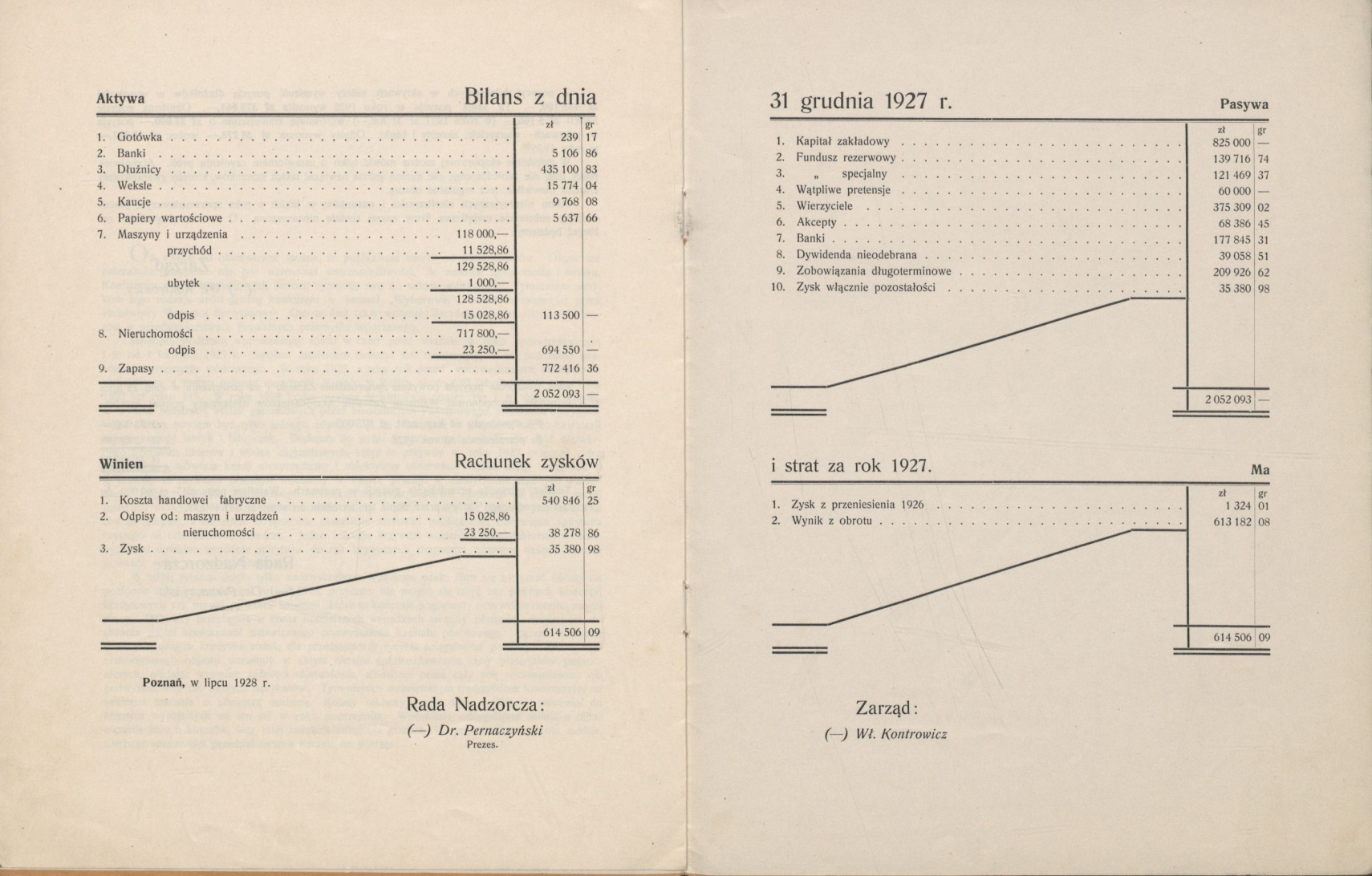 Załączony powyżej bilans z roku 1927 został przez młodzież odnaleziony podczas prac nad projektem „Przedsiębiorcy Żydowscy w Poznaniu na przełomie XIX i XX wieku” w Archiwum Państwowym w Poznaniu. Bilans ten został podczas zajęć projektowych porównany z wyglądem  bilansu współczesnego, ujętym w „Ustawie o rachunkowości”. BILANS - współczesnySprawozdanie z 1927 roku  jest podobnie jak bilans współczesny podzielony  na aktywa i pasywa, ale różni się znacznie zawartością i kolejnością poszczególnych składników aktywów i pasywów. Najważniejsze różnice dotyczą kolejności pozycji zarówno aktywów jak i pasywów. W czasach obecnych aktywa uporządkowane są według zasady „wzrastającej płynności”, tzn. na początku strony aktywów są te składniki, które najtrudniej zamienić na pieniądz, np. środki trwałe, a na końcu środki pieniężne. Bilans z roku 1927 ma dokładnie odwrotną kolejność, środki pieniężne są na początku, a środki trwałe (maszyny i urządzenia, nieruchomości) prawie na końcu. Pasywa są współcześnie uporządkowane według zasady „wzrastającej wymagalności spłaty”, tzn. na początku jest kapitał własny, którego nie trzeba spłacać a na końcu są zobowiązania, które należy spłacić w terminie jak najkrótszym. W starym bilansie ta zasada nie  występuje w ogóle, gdyż na samym dole jest zysk, czyli element kapitału własnego i zobowiązania długoterminowe.Duże różnice dotyczą także nazewnictwa poszczególnych składników bilansu. We współczesnym bilansie nie mamy już  pozycji o nazwie: „kaucje”, „wątpliwe pretensje”, „akcepty”  oraz np. pozycji „banki” w pasywach, która obecnie nosi nazwę „kredyty”.Poddano również drobnej analizie finansowej bilans z 1927 roku ale niestety ze względu na brak bilansów z innych lat nie ma możliwości dokonania analizy porównawczej. Podczas dokonywania analizy oparto się na wskaźnikach z podręcznika szkolnego „Rachunkowość przedsiębiorstw” Bożena Padurek i Małgorzata Szpleter.Analiza pionowa i pozioma bilansua/ analiza pionowa aktywów:- Wskaźnik struktury aktywów  trwałych:808.050,00-------------------     x   100   =   39,38%2.052.093,00Wskaźnik ten informuje o relacji aktywów trwałych do aktywów ogółem. - Wskaźnik struktury aktywów obrotowych:1.244.043,00-----------------   x 100    =   60,62%2.052.093,00Wskaźnik ten informuje o relacji aktywów obrotowych do aktywów ogółem. - Wskaźnik struktury aktywów:808.050,00--------------------  x  100  =  64,95%1.244.043,00Wskaźnik ten informuje o wzajemnej relacji aktywów trwałych i obrotowych. Cechą charakterystyczna przedsiębiorstw, w których udział aktywów obrotowych jest większy niż aktywów trwałych jest większa elastyczność w przypadku konieczności zmiany rodzaju działalności, czy produkcji. Ale też wzrost aktywów trwałych w ogólnej sumie bilansowej może świadczyć o stosowaniu postępu technicznego i mechanizacji procesów produkcyjnych.b/ analiza pionowa pasywów- wskaźnik struktury kapitałów własnych1.121.567,09------------------   x  100  =  54,65%2.052.093,00Wskaźnik ten określa procentowy udział kapitałów własnych w sumie bilansowej, im wskaźnik ten jest wyższy, tym większy jest udział kapitałów własnych w finansowaniu aktywów.- wskaźnik struktury kapitałów obcych930.525,91----------------  x  100  =  45,34%2.052.093,00Wskaźnik ten określa procentowy udział kapitałów obcych w sumie bilansowej, im wskaźnik jest wyższy, tym większy, tym większy jest udział kapitałów obcych w finansowaniu aktywów.- wskaźnik źródeł finansowania1.121.567,09-----------------  x  100  = 120,53%930.525,91Wskaźnik ten określa, który kapitał - własny czy obcy, ma większy udział w finansowaniu aktywów. Wskaźnik powyżej 100% wskazuje na to, iż większy udział w finansowaniu aktywów ma kapitał własny. Wzrost poziomu tego wskaźnika świadczy o zwiększającym się stopniu uniezależniania finansowego jednostki.c/ analiza pozioma bilansu- wskaźnik pokrycia aktywów trwałych kapitałem własnym1.121.567,09-----------------  x  100  =  138,80%808.050,00Wskaźnik ten informuje, jaka część aktywów trwałych jest finansowana kapitałem własnym. Pożądane jest, aby kapitał własny w 100% finansował aktywa trwałe. Taka sytuacja świadczy o niezależności finansowej jednostki.- wskaźnik pokrycia aktywów obrotowych kapitałem obcym930.525,91-------------------  x  100  =  74,80%1.244.043,00Wskaźnik ten informuje, jaka część aktywów obrotowych jest finansowana kapitałem obcym. Pożądane jest, aby kapitał obcy tylko w części finansował aktywa obrotowe, tzn. aby wskaźnik był mniejszy niż 100%. Taka sytuacja świadczy o tym, że aktywa obrotowe są finansowane w części bezpieczniejszym  kapitałem własnym i nie wymaga on natychmiastowej spłaty. Analiza wskaźnikowa- wskaźnik płynności bieżącej (wskaźnik III stopnia)1.244.043,00----------------------  x  100  =  172,64%720.599,29Wskaźnik ten określa, ile razy aktywa obrotowe pokrywają zobowiązania krótkoterminowe. Optymalna wielkość tego wskaźnika zależy od specyfiki warunków działania danego przedsiębiorstwa (np. od długości cyklu inkasowania należności), ale przyjmuje się założenie, że  powinien on się mieścić w granicach od 150-200%.  Wskaźnik 200% oznacza, że aktyw obrotowe są dwukrotnie większe od zobowiązań bieżących. Zbyt wysoki poziom – powyżej 200% mógłby świadczyć o nadmiernym zamrożeniu w aktywach obrotowych kapitału, który mógłby być zainwestowany w może bardziej intratne przedsięwzięcie. Zbyt niski poziom – poniżej 150% oznaczałby problemy ze spłatą wszystkich zobowiązań bieżących, gdyby wszyscy wierzyciele w jednym momencie zażądali natychmiastowej ich spłaty.- wskaźnik płynności szybkiej (wskaźnik II stopnia)Płynne środki obrotowe, to aktywa obrotowe – zapasy = 1.244.043,00  -  772.416,36  = 471.626,64471.626,64------------------  x  100  = 65,45%720.599,29Wskaźnik ten wyłącza z aktywów obrotowych najmniej płynne zapasy. Określa on, ile razy płynny majątek obrotowy pokrywa zobowiązani krótkoterminowe. Optymalny poziom tego wskaźnika powinien wynosić 100%. Oznacza on wtedy, że płynne środki obrotowe gwarantują spłatę bieżących zobowiązań w wymaganych terminach. Niższy niż 100% świadczy o zbyt dużym zaangażowaniu środków jednostki w zapasy, które są trudno zbywalne.- wskaźnik płynności gotówkowej (wskaźnik I stopnia)5.346,03--------------------  x  100  =  0,74%720.599,29Jest to relacja wskazująca na najwyższy stopień płynności. Zbyt niski może powodować trudności płatnicze, zbyt wysoki niskiej efektywności wykorzystania wolnych środków pieniężnych. W analizowanym przedsiębiorstwie poziom posiadanych środków zapewnia wysoki stopień bezpieczeństwa płynnościowego. Wskaźniki rentowności (zyskowności)a/ wskaźniki rentowności sprzedaży- wskaźnik rentowności netto sprzedaży35.380,98-----------------  = 0,058613.182,08Wskaźnik ten informuje o tym ile zysku netto uzyskujemy z jednej złotówki sprzedaży. Jednak jego poziom w znacznym stopniu zależy od charakteru branży. b/ wskaźnik rentowności aktywów- wskaźnik rentowności netto aktywów35.380,98-------------------  =  0,0172.052.093,00Rentowność netto określa efektywność zaangażowanego majątku. 1,7% zysku netto, to relatywnie niski poziom efektywności, stawiający pod znakiem zapytania celowość zaangażowania majątku w dane przedsięwzięcie. Jednak analiza w tym zakresie powinna mieć charakter długoterminowy, a nie dotyczyć tylko jednego roku.- wskaźnik rentowności netto aktywów obrotowych35.380,98--------------------  =  0,0281.244.043,00Cząstkowe wskaźniki rentowności uzupełniają opis badanego przedsiębiorstwa, jednak w znacznym stopniu utrudniona jest ich interpretacja, gdyż do części majątku przypisuje się efekt uzyskany z całego majątku.- wskaźnik rentowności nett  aktywów trwałych35.380,98------------------  =  0,044808.050,00c/ wskaźniki rentowności kapitałów- wskaźnik rentowności netto kapitału całkowitego 35.380,98-------------------  =  0,0172.052.093,00Wskaźnik powyższy ma podobną interpretację jak wskaźnik rentowności netto aktywów, jednak tylko z punktu widzenia zaangażowanego kapitału a nie majątku.- wskaźnik rentowności netto kapitału własnego35.380,98---------------------  =  0,0321.121.567,09Wskaźnik rentowność netto kapitału własnego, jest najważniejszym wskaźnikiem oceny sprawności wykorzystania kapitału zaangażowanego w przedsięwzięcie przez właściciela. Jednak rentowność na poziomie 3,2 % należy uznać za stosunkowo niski, przy ponoszeniu ryzyka związanego z podejmowaniem działalności gospodarczej. Wskaźniki zadłużenia- wskaźnik ogólnego zadłużenia930.525,91-------------------  x  100  =  45,35%2.052.093,00Aktywa w mniejszej części finansowane są kapitałem obcym.- wskaźnik udziału kapitałów własnych w finansowaniu majątku1.121.567,09------------------  x 100  =  54,65%2.052.093,00Natomiast aktywa w większej części finansowane są kapitałem własnym. Co należy uznać za prawidłowe.- wskaźnik zadłużenia kapitału własnego930.525,91--------------------  x  100  = 82,00%1.121.567,09Finansowanie przedsięwzięcia w większej części kapitałem własnym, należy uznać za prawidłowe i ograniczające ryzyko niewypłacalności.AktywaPasywaA. Aktywa trwałeI. Wartości niematerialne i prawne1. Koszty zakończonych prac rozwojowych2. Wartość firmy3. Inne wartości niematerialne i prawne4. Zaliczki na wartości niematerialne i prawneII. Rzeczowe aktywa trwałe1. Środki trwałea/ grunty (w tym prawo wieczystego użytkowania gruntu)b/ budynki, lokale i obiekty inżynierii lądowej i wodnejc/ urządzenia techniczne i maszynyd/ środki transportue/ inne środki trwałe2. Środki trwałe w budowie3. Zaliczki na środki trwałe w budowieIII. Należności długoterminowe1. Od jednostek powiązanych2. Od pozostałych jednostekIV. Inwestycje długoterminowe1. Nieruchomości2. Wartości niematerialne i prawne3. Długoterminowe aktywa finansowea/ w jednostkach powiązanych- udziały lub akcje- inne papiery wartościowe- udzielone pożyczki- inne długoterminowe aktywa finansoweb/ w pozostałych jednostkach- udziały lub akcje- inne papiery wartościowe- udzielone pożyczki- inne długoterminowe aktywa finansowe4. Inne inwestycje długoterminoweV. Długoterminowe rozliczenia międzyokresowe1. Aktywa z tytułu odroczonego podatku dochodowego2. Inne rozliczenia międzyokresoweB. Aktywa obrotoweI. Zapasy1. Materiały2. Półprodukty i produkty w toku3. Produkty gotowe4. Towary5. Zaliczki na dostawyII. Należności krótkoterminowe1. Krótkoterminowe aktywa finansowea/ w jednostkach powiązanych- udziały lub akcje- inne papiery wartościowe- udzielone pożyczki- inne krótkoterminowe aktywa trwałeb/ w pozostałych jednostkach- udziały lub akcje- inne papiery wartościowe- udzielone pożyczki- inne krótkoterminowe aktywa finansowec/ środki pieniężne i inne aktywa pieniężne- środki pieniężne w kasie i na rachunkach- inne środki pieniężne- inne aktywa pieniężne2. Inne inwestycje krótkoterminoweIV. Krótkoterminowe rozliczenia międzyokresoweA. Kapitał  (fundusz) własnyI. Kapitał (fundusz) podstawowyII. Należne wpłaty na kapitał podstawowy (wielkość ujemna)III. Udziały (akcje) własneIV. Kapitał (fundusz) zapasowyV. Kapitał (fundusz) z aktualizacji wycenyVI. Pozostałe kapitały (fundusze) rezerwoweVII. Zysk (strata) netto z lat ubiegłychVIII. Zysk (strata) nettoIX. Odpisy z zysku netto w ciągu roku obrotowego (wielkość ujemna)B. Zobowiązania i rezerwy na zobowiązania1. Rezerwy na zobowiązania2. Rezerwa na świadczenia emerytalne i podobne- długoterminowa- krótkoterminowa3. Pozostałe rezerwy- długoterminowe- krótkoterminoweII. Zobowiązania długoterminowe1. Wobec jednostek powiązanych2. Wobec pozostałych jednosteka/ kredyty i pożyczkib/ z tytułu emisji dłużnych papierów wartościowychc/ inne zobowiązania finansowed/ inneIII. Zobowiązania krótkoterminowe1. Wobec jednostek powiązanycha/ z tytułu dostaw i usług, o okresie wymagalności:- do 12 miesięcy- powyżej 12 miesięcyb/ inne2. Wobec pozostałych jednosteka/ kredyty i pożyczkib/ z tytułu emisji dłużnych papierów wartościowychc/ inne zobowiązania finansowed/ z tytułu dostaw i usług, o okresie wymagalności:- do 12 miesięcy- powyżej 12 miesięcye/ zaliczki otrzymane na dostawyf/ zobowiązania weksloweg/ z tytułu podatków, ceł i innych świadczeńh/ z tytułu wynagrodzeńi/ inne3. Fundusze specjalneIV. Rozliczenia międzyokresowe1. Ujemna wartość firmy2. Inne rozliczenia międzyokresowe- długoterminowe- krótkoterminoweAktywa razemRazem pasywa